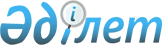 "2013-2015 жылдарға арналған Жамбыл ауданының аудандық бюджеті туралы" аудандық мәслихатының 2012 жылғы 20 желтоқсандағы N 11/1 шешіміне өзгерістер енгізу туралыСолтүстік Қазақстан облысы Жамбыл аудандық мәслихатының 2013 жылғы 18 қарашадағы N 21/1 шешімі. Солтүстік Қазақстан облысының Әділет департаментінде 2013 жылғы 25 қарашада N 2409 болып тіркелді

      Қазақстан Республикасының 2008 жылғы 4 желтоқсандағы Бюджеттік кодексінің 106-бабы 4-тармағына, 109-бабы 1, 2, 3-тармақтарына, Қазақстан Республикасының «Нормативтік құқықтық актілер туралы» 1998 жылғы 24 наурыздағы Заңының 21-бабына сәйкес Жамбыл аудандық мәслихат ШЕШТІ:



      1. «2013-2015 жылдарға арналған Жамбыл ауданының аудандық бюджеті туралы» аудандық мәслихаттың 2012 жылғы 20 желтоқсандағы № 11/1 шешіміне (Нормативтік құқықтық актілерді мемлекеттік тіркеу тізілімінде 2013 жылғы 16 қаңтар № 2066 тіркелген, 2013 жылғы 1 ақпан «Ауыл арайы», 2013 жылғы 1 ақпан «Сельская новь» газеттерінде жарияланған), мынадай өзгерістер енгізілсін:



      1-тармақ жаңа редакцияда жазылсын:

      «1. 1, 2, 3, 7 және 8-қосымшаларға сәйкес 2013-2015 жылдарға, соның ішінде 2013 жылға арналған Жамбыл ауданының аудандық бюджеті келесі көлемде бекітілсін:

      «1) кірістер – 2 715 433 мың теңге, соның ішінде:

      салықтық түсімдер – 273 023 мың теңге;

      салықтық емес түсімдер – 6 324 мың теңге;

      негізгі капиталды сатудан түсетін түсімдер – 19 385 мың теңге;

      трансферттер түсімі – 2 416 701 мың теңге; 

      2) шығындар – 2 822 715,1 мың теңге; 

      3) таза бюджеттік кредиттеу – 11 482,8 мың теңге, соның ішінде:

      бюджеттік кредиттер – 13 720,8 мың теңге;

      бюджеттік кредиттерді өтеу – 2 238 мың теңге;

      4) қаржы активтерімен операциялар бойынша сальдо – 2 705 мың теңге: 

      қаржы активтерін сатып алу – 2 705 мың теңге;

      мемлекеттің қаржы активтерін сатудан түсетін түсімдер – 0 теңге;

      5) бюджет тапшылығы (профицит) – - 121 469,9 мың теңге; 

      6) бюджет тапшылығын қаржыландыру – 121 469,9 мың теңге:

      қарыздар түсімі – 12 983 мың теңге;

      қарыздарды өтеу – 2 238 мың теңге;

      бюджет қаражатының қолданылатын қалдықтары – 110 724,9 мың теңге»;



      6-тармақ жаңа редакцияда жазылсын:

      «6. 2013 жылға арналған ауданның жергілікті атқарушы органның қоры 0 теңге сомасында бекітілсін»;



      көрсетілген шешімнің 1, 6-қосымшалары осы шешімнің 1, 2-қосымшаларына сәйкес жаңа редакцияда баяндалсын.



      2. Осы шешім 2013 жылдың 1 қаңтарынан қолданысқа енгізіледі.      Жамбыл аудандық                            Жамбыл аудандық

      мәслихаттың кезектен тыс                   мәслихаттың хатшысы

      ХХІ сессиясының төрайымы

      Л. Шатохина                                Б. Мұсабаев      «КЕЛІСІЛДІ»      «Жамбыл аудандық экономика және

      қаржы бөлімі» ММ басшысы                   Н. Березанева

      2013 жылғы 18 қараша

2013 жылғы 18 қарашадағы

Жамбыл аудандық мәслихатының № 21/1 шешіміне

1-қосымша2012 жылғы 20 желтоқсандағы

Жамбыл аудандық мәслихатының № 11/1 шешіміне

1-қосымша 2013 жылға арналған Жамбыл ауданының аудандық бюджеті

2013 жылғы 18 қарашадағы

Жамбыл аудандық мәслихатының № 21/1 шешіміне

2-қосымша2012 жылғы 20 желтоқсандағы

Жамбыл аудандық мәслихатының № 11/1 шешіміне

6-қосымша Жамбыл ауданының селолық округтері бойынша 2013 жылға шығындар
					© 2012. Қазақстан Республикасы Әділет министрлігінің «Қазақстан Республикасының Заңнама және құқықтық ақпарат институты» ШЖҚ РМК
				Са-

на-

тыСы-

ны-

быІшкі

сы-

ныбыАтауыСомасы (мың теңге)1) Кірістер2 715 4331Салықтық түсімдер273 02303Әлеуметтік салық161 6401Әлеуметтік салық161 64004Жеке меншікке салық92 9731Мүлік салығы48 5093Жер салығы4 4204Көлік құралдарына салық29 7445Бірыңғай жер салығы10 30005Тауарларға, жұмыстарға және қызметтерге ішкі салықтар14 9162Акциздер1 7313Табиғи және басқа да ресурстарды пайдаланғаннан түскен түсімдер8 1604Кәсіпкерлік және кәсіби қызметті жүргізгені үшін алынатын алымдар5 02507Өзге салықтар1541Өзге салықтар15408Заңды мәнді іс-әрекеттерді жасағаны және (немесе) құжаттар бергені үшін оған уәкілеттігі бар мемлекеттік органдар немесе лауазымды адамдардан алынатын міндетті төлемдер3 3401Мемлекеттік баж3 3402Салықтық емес түсімдер6 32401Мемлекеттік меншіктен түсетін түсімдер4 0305Мемлекет меншігіндегі мүлікті жалға беруден түсетін кірістер2 9777Мемлекеттік бюджеттен берілген кредиттер бойынша сыйақылар39Мемлекет меншігінен түсетін басқа да кірістер1 05004Мемлекеттік бюджеттен қаржыландырылатын, сондай-ақ Қазақстан Республикасы Ұлттық Банкінің бюджетінен (шығыстар сметасынан) ұсталатын және қаржыландырылатын мемлекеттік мекемелер салатын айыппұлдар, өсімпұлдар, санкциялар, өндіріп алулар1 2421Мұнай секторы ұйымдарынан түсетін түсімдерді қоспағанда, мемлекеттік бюджеттен қаржыландырылатын, сондай-ақ Қазақстан Республикасы Ұлттық Банкінің бюджетінен (шығыстар сметасынан) ұсталатын және қаржыландырылатын мемлекеттік мекемелер салатын айыппұлдар, өсімпұлдар, санкциялар, өндіріп алулар1 24206Салыққа жатпайтын басқа да түсімдер1 0521Салыққа жатпайтын басқа да түсімдер1 0523Негізгі капиталды сатудан түсетін түсімдер19 38501Мемлекеттік мекемелерге бекітілген мемлекеттік мүлікті сату11 1671Мемлекеттік мекемелерге бекітілген мемлекеттік мүлікті сату11 16703Жерді және материалдық емес активтерді сату8 2181Жерді сату8 2184Трансферттердің түсуі2 416 70102Жоғары тұрған мемлекеттік басқару органдарынан алынатын трансферттер2 416 7012Облыстық бюджеттен түсетін трансферттер2 416 701Функционалдық топФункционалдық топФункционалдық топФункционалдық топСомасы (мың теңге)Бюджеттік бағдарламалардың әкімшісіБюджеттік бағдарламалардың әкімшісіБюджеттік бағдарламалардың әкімшісіСомасы (мың теңге)БағдарламаБағдарламаСомасы (мың теңге)АтауыСомасы (мың теңге)123АВ2) Шығындар2 822 715,101Жалпы сипаттағы мемлекеттiк қызметтер 251 798,7112Аудан (облыстық маңызы бар қала) мәслихатының аппараты11 219001Аудан (облыстық маңызы бар қала) мәслихатының қызметін қамтамасыз ету жөніндегі қызметтер11 219122Аудан (облыстық маңызы бар қала) әкімінің аппараты63 781001Аудан (облыстық маңызы бар қала) әкімінің қызметін қамтамасыз ету жөніндегі қызметтер55 896003Мемлекеттік органның күрделі шығындары7 885123Қаладағы аудан, аудандық маңызы бар қала, кент, ауыл, ауылдық округ әкімінің аппараты147 311001Қаладағы аудан, аудандық маңызы бар қала, кент, ауыл, ауылдық округ әкімінің қызметін қамтамасыз ету жөніндегі қызметтер135 499022Мемлекеттік органның күрделі шығындары11 812459Ауданның (облыстық маңызы бар қаланың) экономика және қаржы бөлімі29 487,7003Салық салу мақсатында мүлікті бағалауды жүргізу218010Жекешелендіру, коммуналдық меншікті басқару, жекешелендіруден кейінгі қызмет және осыған байланысты дауларды реттеу 205011Коммуналдық меншікке түскен мүлікті есепке алу, сақтау, бағалау және сату367001Ауданның (облыстық маңызы бар қаланың) экономикалық саясаттың қалыптастыру мен дамыту, мемлекеттік жоспарлау, бюджеттік атқару және коммуналдық меншігін басқару саласындағы мемлекеттік саясатты іске асыру жөніндегі қызметтер 28 336,7015Мемлекеттік органның күрделі шығыстары36102Қорғаныс4 283122Аудан (облыстық маңызы бар қала) әкімінің аппараты4 283005Жалпыға бірдей әскери міндетті атқару шегіндегі іс-шаралар3 705006Аудан (облыстық маңызы бар қала) ауқымында төтенше жағдайларын алдын алу және жою528007Мемлекеттік өртке қарсы органдары құрылмаған елді мекендерде, аудандық (қалалық) ауқымда дала өрттерін сөндіру және алдын алу бойынша іс-шаралар5004Бiлiм беру2 186 593,2464Ауданның (облыстық маңызы бар қала) білім бөлімі1 970 067009Мектепке дейінгі тәрбие ұйымдарының қызметін қамтамасыз ету55 539040Мектепке дейінгі білім беру ұйымдарында мемлекеттік білім беру тапсырысын іске асыру110 694003Жалпы білім беру1 707 154006Балаларға қосымша білім беру 31 466001Жергілікті деңгейде білім беру саласындағы мемлекеттік саясатты іске асыру жөніндегі қызметтер9 519004Ауданның (облыстық маңызы бар қала) мемлекеттік білім беру мекемелерінде білім беру жүйесін ақпараттандыру1 974005Ауданның (облыстық маңызы бар қала) мемлекеттік білім беру ұйымдары үшін оқулықтар, оқу әдістемелік жинақтарын сатып алу және жеткізу18 003007Аудандық (қалалық) ауқымдағы мектеп олимпиадаларын және мектептен тыс іс-шараларды өткiзу258015Жетім баланы (жетім балаларды) және ата-аналарының қамқорынсыз қалған баланы (балаларды) күтіп-ұстауға асыраушыларына ай сайынғы ақшалай қаражат төлемдеріне7 001067Ведомстволық бағыныстағы мемлекеттік мекемелерінің және ұйымдарының күрделі шығындары28 459472Ауданның (облыстық маңызы бар қаланың) құрылыс, сәулет және қала құрылысы бөлімі216 526,2037Білім беру объектілерін салу және реконструкциялау216 526,206Әлеуметтiк көмек және әлеуметтiк қамсыздандыру99 591451Ауданның (облыстық маңызы бар қала) жұмыспен қамту және әлеуметтік бағдарламалар бөлімі99 591002Жұмыспен қамту-2020 бағдарламасы22 721004Ауылдық елді мекендерінде тұратын денсаулық сақтау, білім беру, әлеуметтік қамтамасыз ету, мәдениет, спорт және ветеринария мамандарына отын сатып алу үшін Қазақстан Республикасының Заңнамасына сәйкес әлеуметтік көмек көрсету908005Мемлекеттік атаулы әлеуметтік көмек4 800007Жергілікті өкілетті органдардың шешімі бойынша мұқтаж азаматтардың жекелеген санаттарына әлеуметтік көмек4 028010Үйде тәрбиеленіп оқытылатын мүгедек балаларды материалдық қамтамасыз ету1 019014Мұқтаж азаматтарға үйде әлеуметтiк көмек көрсету24 83501618 жасқа дейінгі балаларға мемлекеттік жәрдемақы19 370017Мүгедектерді жеке оңалту бағдарламасына сәйкес мұқтаж болған мүгедектерді арнайы гигиеналық құралдармен қамтамасыз ету және ым-қимыл мамандарының қызметтерін ұсыну, жеке көмекшілер беру1 331001Жергілікті деңгейде халық үшін әлеуметтік бағдарламалар саласында мемлекеттік саясатты іске асыру жөніндегі қызметтер19 828011Жәрдемақы және басқа да әлеуметтік төлемдерді есептеу, төлеу және жеткізу бойынша қызметтерге төлеу419021Мемлекеттік органның күрделі шығыстары 33207Тұрғын үй-коммуналдық шаруашылық17 966123Қаладағы аудан, аудандық маңызы бар қала, кент, ауыл, ауылдық округ әкімінің аппараты613027Жұмыспен қамту 2020 жол картасы бойынша ауылдық елді мекендерді дамыту шеңберінде объектілерді жөндеу және абаттандыру613472Ауданның (облыстық маңызы бар қаланың) құрылыс, сәулет және қала құрылысы бөлімі5 153003Мемлекеттік коммуналдық тұрғын үй қорының тұрғын үйін жобалау, салу және (немесе) сатып алу 2 516004Инженерлік коммуникациялық инфрақұрылымды жобалау, дамыту, жайластыру және (немесе) сатып алу 1 191006Сумен жабдықтау және су бұру жүйесін дамыту 1 446123Қаладағы аудан, аудандық маңызы бар қала, кент, ауыл, ауылдық округ әкімінің аппараты10 832008Елді мекендердің көшелерін жарықтандыру8 100011Елді мекендерді көркейту және көгалдандыру2 732458Ауданның (облыстық маңызы бар қала) тұрғын үй-коммуналдық шаруашылығы, жолаушылар көлігі және автомобиль жолдары бөлімі1 368016Елдi мекендердi санитариямен қамтамасыз ету1 36808Мәдениет, спорт, туризм және ақпараттық кеңістiк97 167123Қаладағы аудан, аудандық маңызы бар қала, кент, ауыл, ауылдық округ әкімінің аппараты18 005006Жергілікті деңгейде мәдени-демалыс жұмыстарын қолдау18 005455Ауданның (облыстық маңызы бар қаланың) мәдениет және тілдерді дамыту бөлімі25 175003Мәдени-демалыс жұмысын қолдау25 175465Ауданның (облыстық маңызы бар қаланың) Дене шынықтыру және спорт бөлімі3 309006Аудандық (облыстық маңызы бар қалалық) деңгейде спорттық жарыстар өткiзу96007Әртүрлi спорт түрлерi бойынша аудан (облыстық маңызы бар қала) құрама командаларының мүшелерiн дайындау және олардың облыстық спорт жарыстарына қатысуы3 213455Ауданның (облыстық маңызы бар қаланың) мәдениет және тілдерді дамыту бөлімі19 066006Аудандық (қалалық) кiтапханалардың жұмыс iстеуi18 325007Мемлекеттік тілді және Қазақстан халықтарының басқа да тілдерін дамыту741456Ауданның (облыстық маңызы бар қала) ішкі саясат бөлімі12 796002Газеттер мен журналдар арқылы мемлекеттік ақпараттық саясатты жүргізу жөніндегі қызметтер12 796455Ауданның (облыстық маңызы бар қаланың) мәдениет және тілдерді дамыту бөлімі11 060001Жергілікті деңгейде тілдерді және мәдениетті дамыту саласындағы мемлекеттік саясатты іске асыру жөніндегі қызметтер8 376032Ведомстволық бағыныстағы мемлекеттік мекемелерінің және ұйымдарының күрделі шығыстары2 684456Ауданның (облыстық маңызы бар қала) ішкі саясат бөлімі7 204001Жергілікті деңгейде ақпарат, мемлекеттілікті нығайту және азаматтардың әлеуметтік сенімділігін қалыптастыру саласында мемлекеттік саясатты іске асыру жөніндегі қызметтер6 883003Жастар саясаты саласында іс-шараларды іске асыру321465Ауданның (облыстық маңызы бар қаланың) Дене шынықтыру және спорт бөлімі552001Жергілікті деңгейде дене шынықтыру және спорт саласындағы мемлекеттік саясатты іске асыру жөніндегі қызметтер55210Ауыл, су, орман, балық шаруашылығы, ерекше қорғалатын табиғи аумақтар, қоршаған ортаны және жануарлар дүниесін қорғау, жер қатынастары66 410474Ауданның (облыстық маңызы бар қала) ауыл шаруашылығы және ветеринария бөлімі18 355001Жергілікті деңгейде ауыл шаруашылық және ветеринария саласындағы мемлекеттік саясатты іске асыру жөніндегі қызметтер13 915003Мемлекеттік органның күрделі шығындары284007Қаңғыбас иттер мен мысықтарды ұстап, құртуды ұйымдастыру276099Мамандарды әлеуметтік көмек көрсету жөніндегі шараларды іске асыру3 880463Ауданның (облыстық маңызы бар қала) жер қатынастар бөлімі15 814001Аудан (облыстық маңызы бар қала) аумағында жер қатынастарын реттеу саласындағы мемлекеттік саясатты іске асыру жөніндегі қызметтер8 350003Елдi мекендерде жер-шаруашылық орналастыру3 728006Аудандық маңызы бар қалалардың, кенттердiң, ауылдардың, ауылдық округтердiң шекарасын белгiлеу кезiнде жүргiзiлетiн жерге орналастыру3 736474Ауданның (облыстық маңызы бар қала) ауыл шаруашылығы және ветеринария бөлімі32 241013Эпизоотияларға қарсы іс-шараларды жүргізу32 24111Өнеркәсіп, сәулет, қала құрылысы және құрылыс қызметі19 417,3472Ауданның (облыстық маңызы бар қаланың) құрылыс, сәулет және қала құрылысы бөлімі19 417,3001Жергілікті деңгейде құрылыс, сәулет және қала құрылысы саласындағы мемлекеттік саясатты іске асыру жөніндегі қызметтер19 380,3015Мемлекеттік органның күрделі шығыстары 3712Көлiк және коммуникация22 233123Қаладағы аудан, аудандық маңызы бар қала, кент, ауыл, ауылдық округ әкімінің аппараты5 533013Аудандық маңызы бар қалаларда, кенттерде, селоларда, селолық округтерде автомобиль жолдарының жұмыс істеуін қамтамасыз ету5 533458Ауданның (облыстық маңызы бар қала) тұрғын үй-коммуналдық шаруашылығы, жолаушылар көлігі және автомобиль жолдары бөлімі16 700023Автомобиль жолдарының жұмыс істеуін қамтамасыз ету16 70013Басқалар34 229469Ауданның (облыстық маңызы бар қала) кәсіпкерлік бөлімі6 816001Жергілікті деңгейде кәсіпкерлік пен өнеркәсіпті дамыту саласындағы мемлекеттік саясатты іске асыру жөніндегі қызметтер6 016003Кәсіпкерлік қызметті қолдау800123Қаладағы аудан, аудандық маңызы бар қала, кент, село, селолық округ әкімінің аппараты19 528040«Өңірлерді дамыту» Бағдарламасы шегінде өңірлерді экономикалық дамытуға жәрдемдесу бойынша шараларды іске асыру19 528458Ауданның (облыстық маңызы бар қала) тұрғын үй-коммуналдық шаруашылығы, жолаушылар көлігі және автомобиль жолдары бөлімі7 885001Жергілікті деңгейде тұрғын үй-коммуналдық шаруашылығы, жолаушылар көлігі және автомобиль жолдары саласындағы мемлекеттік саясатты іске асыру жөніндегі қызметтер7 835013Мемлекеттік органның күрделі шығындары5014Борышқа қызмет көрсету6,3459Ауданның (облыстық маңызы бар қаланың) экономика және қаржы бөлімі6,3021Жергілікті атқарушы органдардың облыстық бюджеттен қарыздар бойынша сыйақылар мен өзге де төлемдерді төлеу бойынша борышына қызмет көрсету6,315Трансферттер23 020,6459Ауданның (облыстық маңызы бар қаланың) экономика және қаржы бөлімі23 020,6006Нысаналы пайдаланылмаған (толық пайдаланылмаған) трансферттерді қайтару20 889,6024Мемлекеттік органдардың функцияларын мемлекеттік басқарудың төмен тұрған деңгейлерінен жоғарғы деңгейлерге беруге байланысты жоғары тұрған бюджеттерге берілетін ағымдағы нысаналы трансферттер2 1313) Таза бюджеттік кредиттеу11 482,8Бюджеттік кредиттер13 720,810Ауыл, су, орман, балық шаруашылығы, ерекше қорғалатын табиғи аумақтар, қоршаған ортаны және жануарлар дүниесін қорғау, жер қатынастары13 720,8474Ауданның (облыстық маңызы бар қала) ауыл шаруашылығы және ветеринария бөлімі13 720,8009Мамандарды әлеуметтік қолдау шараларын іске асыруға берілетін бюджеттік кредиттер13 720,8Са-

на-

тыСы-

ны-

быІш-

кі

сы-

ны-

быАтауыСомасы (мың теңге)5Бюджеттік кредиттерді өтеу2 23801Бюджеттік кредиттерді өтеу2 2381Мемлекеттік бюджеттен берілген бюджеттік кредиттерді өтеу2 238Функционалдық топФункционалдық топФункционалдық топФункционалдық топСомасы (мың теңге)Бюджеттік бағдарламалардың әкімшісіБюджеттік бағдарламалардың әкімшісіБюджеттік бағдарламалардың әкімшісіСомасы (мың теңге)БағдарламаБағдарламаСомасы (мың теңге)АтауыСомасы (мың теңге)4) Қаржы активтерімен операциялар бойынша сальдо:2 705Қаржы активтерін сатып алу2 70513Басқалар2 705458Ауданның (облыстық маңызы бар қаланың) тұрғын үй-коммуналдық шаруашылығы, жолаушылар көлігі және автомобиль жолдары бөлімі2 705065Заңды тұлғалардың жарғылық капиталын қалыптастыру немесе ұлғайту2 705Са-

на-

тыСы-

ны-

быІш-

кі

сы-

ны-

быАтауыСомасы (мың теңге)6Мемлекеттің қаржы активтерін сатудан түсім001Мемлекеттің қаржы активтерін сатудан түсім01Қаржы активтерін ел ішінде сатудан түсім05) Бюджет тапшылығы-121 469,96) Бюджет тапшылығын қаржыландыру 121 469,97Қарыздар түсімі12 98301Ішкі мемлекеттік қарыздар12 9832Қарыз шарты12 983Функционалдық топФункционалдық топФункционалдық топФункционалдық топСомасы (мың теңге)Бюджеттік бағдарламалардың әкімшісіБюджеттік бағдарламалардың әкімшісіБюджеттік бағдарламалардың әкімшісіСомасы (мың теңге)БағдарламаБағдарламаСомасы (мың теңге)АтауыСомасы (мың теңге)16Қарыздарды өтеу2 238459Ауданның (облыстық маңызы бар қаланың) экономика және қаржы бөлімі2 238005Жергілікті атқарушы органның жоғары тұрған бюджет алдындағы борышын өтеу2 238Са-

на-

тыСы-

ны-

быІш-

кі

сы-

ны-

быАтауыСомасы (мың теңге)8Бюджет қаражаттарының қолданылатын қалдықтары110 724,91Бюджет қаражатының қалдықтары110 724,91Бос қалған бюджет қаражатының қалдықтары110 724,9Функционалдық топФункционалдық топФункционалдық топФункционалдық топСомасы (мың теңге)Бюджеттік бағдарламалардың әкімшісіБюджеттік бағдарламалардың әкімшісіБюджеттік бағдарламалардың әкімшісіСомасы (мың теңге)БағдарламаБағдарламаСомасы (мың теңге)АтауыСомасы (мың теңге)1Жалпы сипатты мемлекеттiк қызметтер147 311123Қаладағы аудан, аудандық маңызы бар қала, кент, село, селолық округ әкімінің аппараты147 311001Қаладағы аудан, аудандық маңызы бар қала, кент, село, селолық округ әкімінің қызметін қамтамасыз ету жөніндегі қызметтер135 499соның ішіндеАрхангелка селолық округі14 772Благовещенка селолық округі10 379Жамбыл селолық округі8 017Казанка селолық округі7 984Қайранкөл селолық округі8 391Кладбинка селолық округі14 931Майбалық селолық округі9 299Мирный селолық округі8 431Озерный селолық округі7 829Первомай селолық округі10 254Преснов селолық округі18 460Пресноредут селолық округі9 382Троицк селолық округі7 370022Мемлекеттік органның күрделі шығындары11 812соның ішіндеАрхангелка селолық округі189Благовещенка селолық округі139Жамбыл селолық округі12Қайранкөл селолық округі139Кладбинка селолық округі139Майбалық селолық округі22Мирный селолық округі139Озерный селолық округі1 621Первомай селолық округі139Преснов селолық округі9 140Троицк селолық округі13307Тұрғын үй-коммуналдық шаруашылық11 445123Қаладағы аудан, аудандық маңызы бар қала, кент, село, селолық округ әкімінің аппараты11 445027Жұмыспен қамту 2020 жол картасы бойынша ауылдық елді мекендерді дамыту шеңберінде объектілерді жөндеу және абаттандыру613соның ішіндеПреснов селолық округі613008Елді мекендердің көшелерін жарықтандыру8 100соның ішіндеАрхангелка селолық округі396Благовещенка селолық округі1 103Жамбыл селолық округі334Казанка селолық округі245Қайранкөл селолық округі219Кладбинка селолық округі575Майбалық селолық округі291Мирный селолық округі216Озерный селолық округі123Первомай селолық округі133Преснов селолық округі4 259Пресноредут селолық округі133Троицк селолық округі73011Елді мекендерді көркейту және көгалдандыру2 732соның ішіндеАрхангелка селолық округі168Благовещенка селолық округі172Жамбыл селолық округі56Казанка селолық округі126Қайранкөл селолық округі90Кладбинка селолық округі221Майбалық селолық округі126Мирный селолық округі126Озерный селолық округі96Первомай селолық округі126Преснов селолық округі1 173Пресноредут селолық округі126Троицк селолық округі12608Мәдениет, спорт, туризм және ақпараттық кеңістiк18 005123Қаладағы аудан, аудандық маңызы бар қала, кент, село, селолық округ әкімінің аппараты18 005006Мәдени-демалыс жұмысын жергілікті деңгейде қолдау18 005соның ішіндеАрхангелка селолық округі1 153Благовещенка селолық округі7 294Казанка селолық округі3 469Қайранкөл селолық округі844Кладбинка селолық округі934Майбалық селолық округі2 812Мирный селолық округі261Озерный селолық округі5Преснов селолық округі1 23312Көлiк және коммуникация5 533123Қаладағы аудан, аудандық маңызы бар қала, кент, село, селолық округ әкімінің аппараты5 533013Аудандық маңызы бар қалалардағы, кенттердегі, селолардағы, селолық округтерде автомобиль жолдарының жұмыс істеуін қамтамасыз ету5 533соның ішіндеАрхангелка селолық округі224Благовещенка селолық округі509Қайранкөл селолық округі213Пресновка селолық округі4 374Троицк селолық округі21313Басқалар19 528123Қаладағы аудан, аудандық маңызы бар қала, кент, село, селолық округ әкімінің аппараты19 528040Республикалық трансферттер есебінен «Өңірлерді дамыту» Бағдарламасы шегінде өңірлерді экономикалық дамытуға жәрдемдесу бойынша шараларды іске асыру19 528соның ішіндеАрхангелка селолық округі1 385Благовещенка селолық округі3 395Жамбыл селолық округі482Казанка селолық округі790Қайранкөл селолық округі1 064Кладбинка селолық округі1 416Майбалық селолық округі529Мирный селолық округі620Озерный селолық округі784Первомай селолық округі630Преснов селолық округі7 037Пресноредут селолық округі560Троицк селолық округі836Барлығы:201 822